17 октября 2023 года, в рамках недели «Эстетической грамотности», прошел классный час на тему: «Кем я стану в будущем» с учащимися 10-11 классов. Целью классного часа являлось:
- ознакомить детей с разными видами профессий;
- показать значение трудовой деятельности в жизни человека;
-воспитывать уважительное и доброе отношение к людям разных профессий;
- развивать познавательный интерес и творческую деятельность детей.Классный час был проведен в виде игры «Угадай профессию». Обучающиеся внимательно слушали стихи-загадки, они помогали выявить знатоков профессий.  Провели конкурс «Назови профессию». По выбранной букве, называлась профессия человека на эту букву. Учащиеся на занятии были активны и работоспособны. Выбранная форма организации учебной деятельности школьников была достаточно эффективной.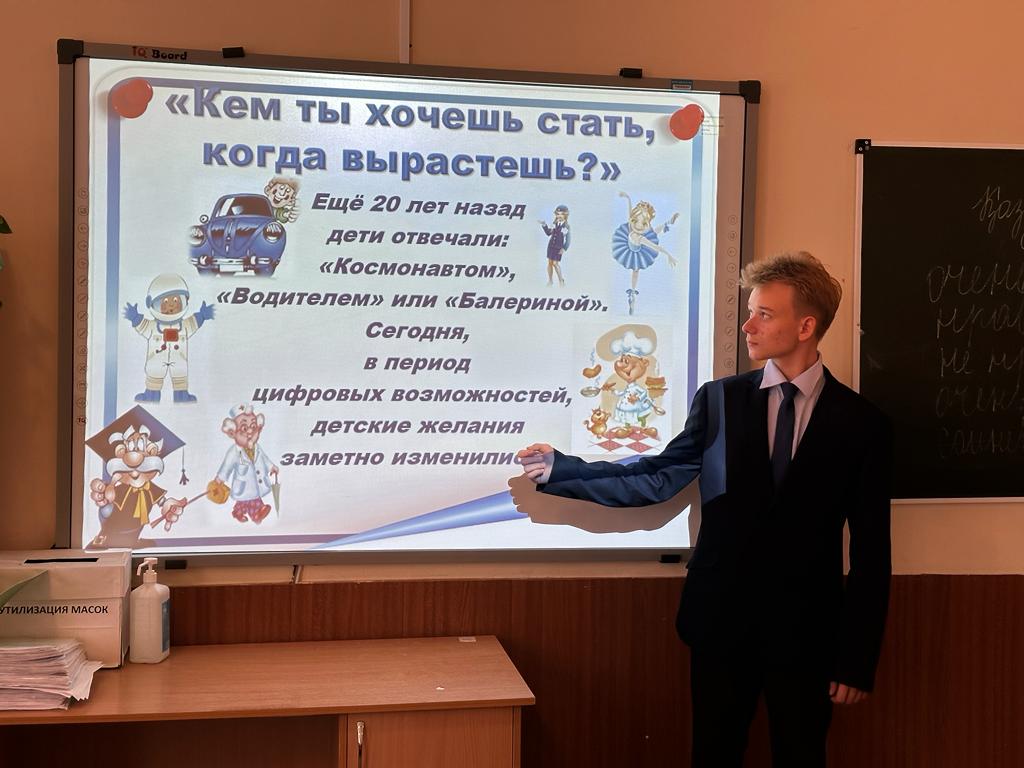 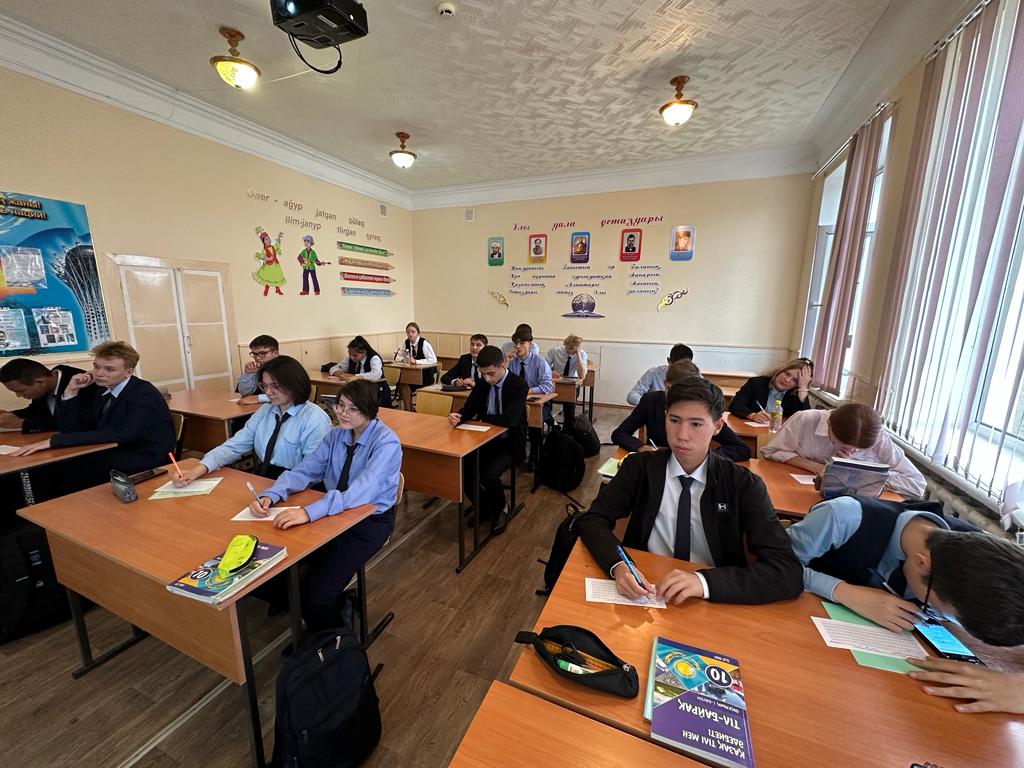 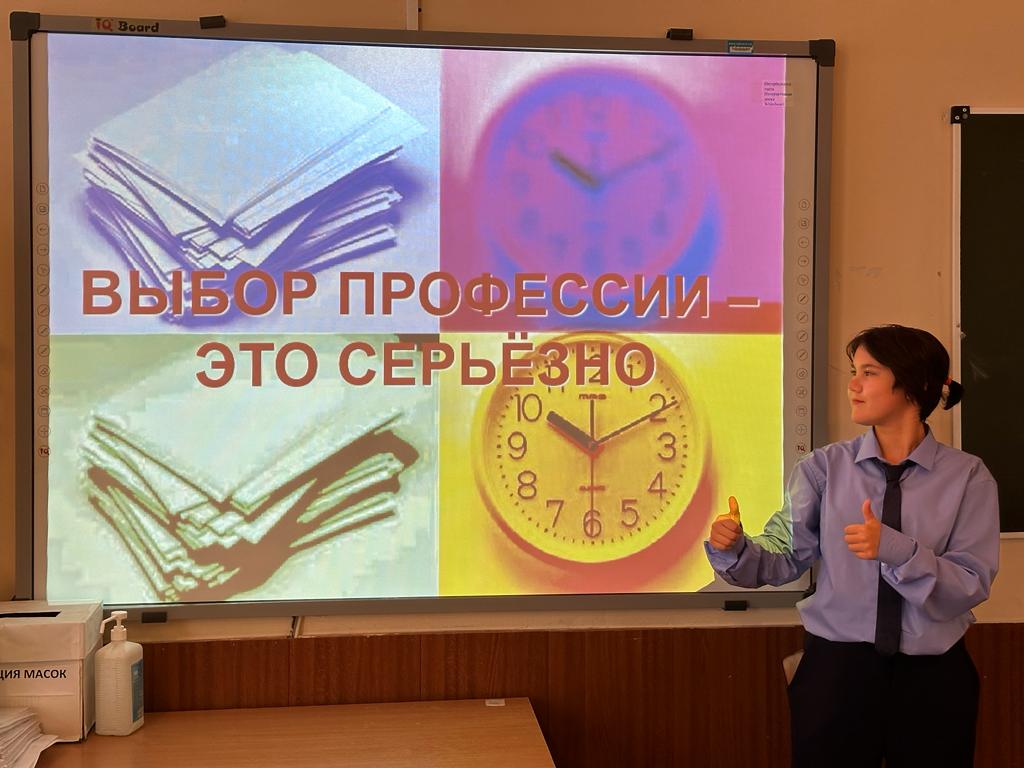 